Chemie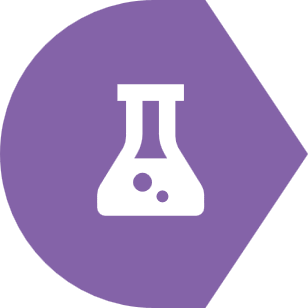 StereoizomerieAutor: Jonas Bäckelin, Mikael Elias Gymnasium, Stockholm, ŠvédskoRočník: 9-12Další potřebné zdroje, aplikace a technologie: Počítač, internet, učebnice, projektor nebo sdílený link do MS Teams, mini-tabule nebo OneNote Class NotebookČasová dotace: 100 minutZískané dovednosti 21. století: Vizuální komunikace, práce s 3D animacíPřehled lekceLekce chemie o stereoizomerech. Zaměřte se na interakci studentů s výukovou simulací/modelem, spíše než na pouhé obrázky v knize. Když molekuly uvidí ve 3D, bude pro ně pochopení cis-trans izomerismu a středu chirality jednodušší.Cíle lekcePoužijte příklad spojené s teorií izomerismu z reálného světa (např. farmaceutický průmysl) anechte studenty dále je rozpracovat a dojít k vlastním závěrům.V rámci tohoto procesu studenti získají lepší porozumění vytváření aplikace pomocí vytvoření příběhu palubní verze aplikace na základě aplikace Corinth.Osnova lekce15 minutRozeslání odkazu na prezentaci.Shrnutí izomerismu (pomocí učebnice) na tabuli.50 minutStudenti začnou s tvorou vlastních příkladů strukturních izomerů za pomoci Collaboration Space v rámci OneNote Class Notebook (je možné jim přidělit odlišné úkoly a následně je nechat jejich výsledky prezentovat třídě).20 minutPomocí interaktivní tabule nebo projektoru studentům zobrazte animovaný 3D model metanu v Corinthu a vysvětlete jim, že uhlík se čtyřmi odlišnými substituenty není možné superponovat na zrcadlový obraz.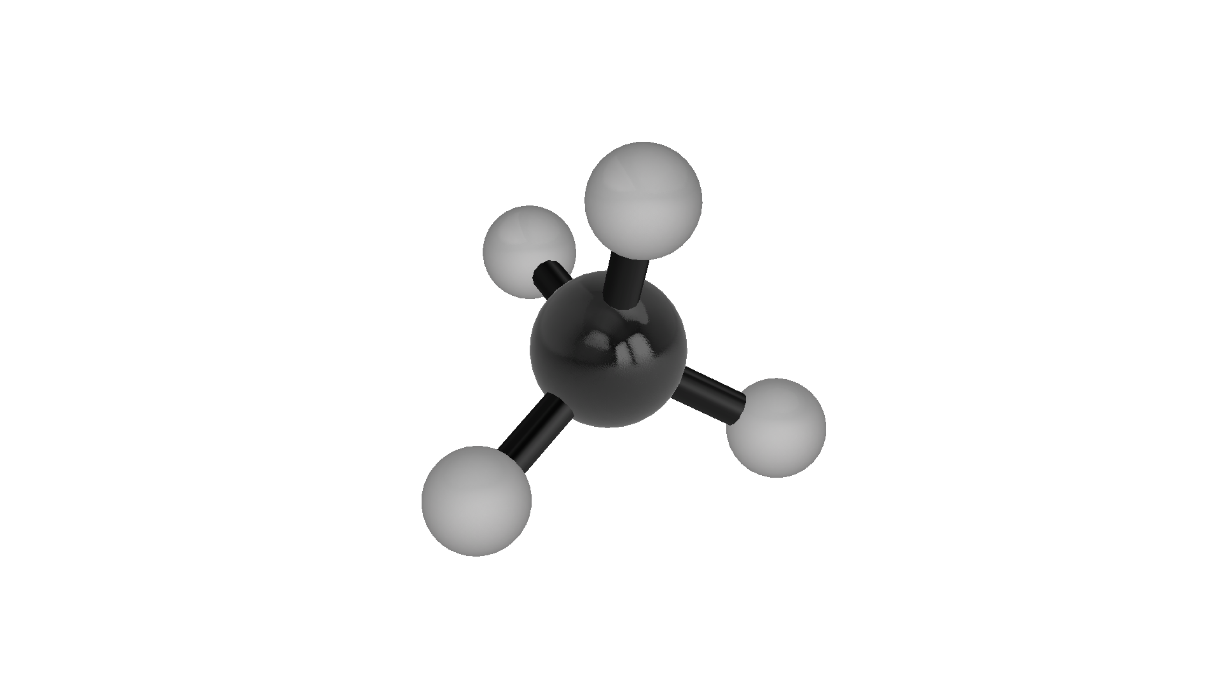 Následně studentům ukažte 3D model středů chirality.Poskytněte studentům k prozkoumání lekci uvnitř Khan Academy: http://bit.ly/28QB3nfPoté je požádejte, aby odpověděli na tři anketní otázky, své odpovědi ukázali naprojektoru a diskutovali o nich s třídou (pokud projektor není k dispozici, učitel odpovědi přečte a zahájí diskusi).Stejný postup opakujte i pro model Cis-trans izomerie.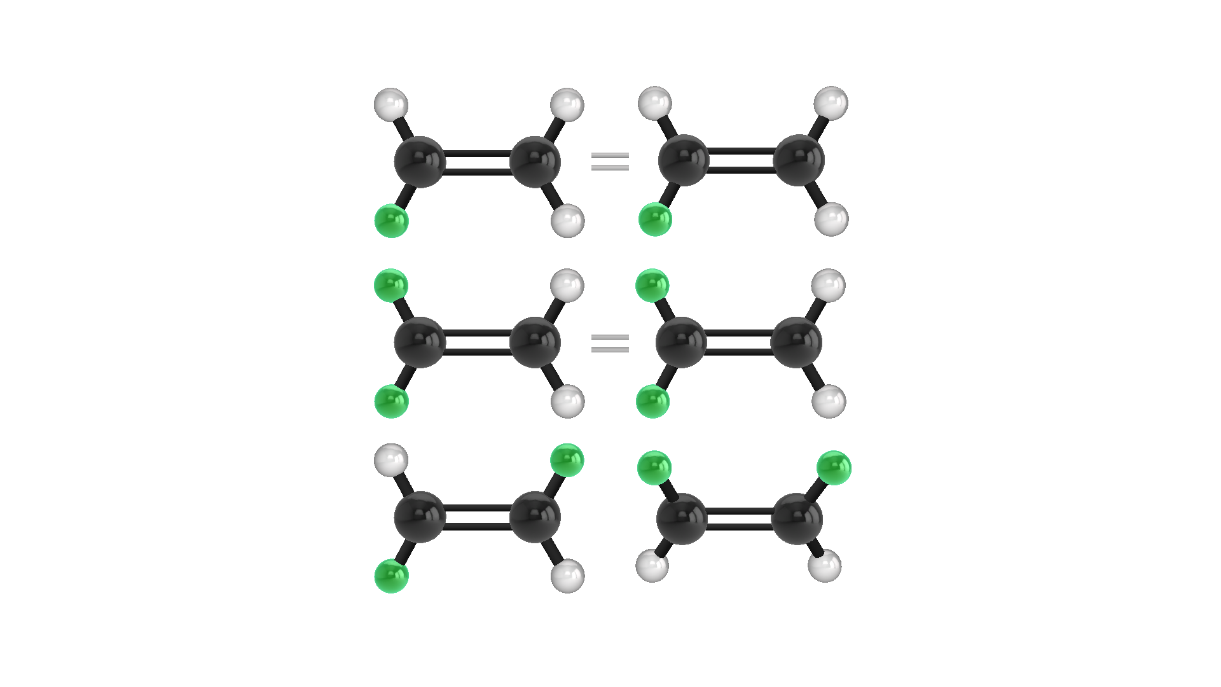 Využijte této lekce uvnitř Khan Academy: http://bit.ly/28N5VFR15 minutNa konci lekce studenti zaznamenají své konečné poznámky do svých sešitů v aplikaci OneNote. Jejich úkolem bude shrnout, co vše se naučili, a připravit si otázky pro příští lekci.